Enterprise Investment Manual of STCC International Park - ChengduTable of Contents1. STCC Background Information of  International Park 2. Introduction to Chengdu2.1 About Chengdu2.2  Economic information2.3  Education and population information2.4  Traffic and logistics status2.4.1  Airport2.4.2  Railway2.4.3  Expressway2.4.4  Logistics costs3. STCC Investment information of Chengdu International Park 3.1 Location introduction3.2 Services Offered3.3 Rental costs of office, plant and apartment3.4 Related tax rate of enterprise3.5 Related tax rate of individual3.6 The registration process for foreign enterprises3.7  Human resources3.7.1 Work permit requirements for foreigners3.7.2 Salary system3.7.3 Average salary standard3.7.4 Introduction of local educational resources3.7. 5 Record of strike3.8 Average living cost1. STCC Background Information of International Park China is the second largest economic power, just behind the U.S. Its rapid development over the past 40 years has created a middle class of 300 million --- about the size of the total population of the U.S.! 200 million more are predicted to join them in the next decade. These consumers are attracted to quality products and are willing and able to pay for those “Made in the U.S.A.” The great geographical distance and difference in political history has separated the 2 countries. Many American companies, especially fast-growing smaller and medium-sized firms, feel that language, culture and institutions are too unfamiliar to risk investing in China.That's where STCC professionals come in to the picture! Through its bilingual staff in the U.S. and China, STCC can leverage its understanding and connections to guide your entrance into the Chinese market. STCC will provides help and services to navigate the twists and turns of your first few business years in China. STCC chooses regions with the best business environments to establish STCC International Parks. It then partners with regional governments to gain their full support including many economic incentives. STCC International Park offers:         1. American style management and operations         2. One-stop services including registration, planning, marketing and facilitating expansion for your business in China.Our mission is to provide high quality expertise and advanced consulting services for American companies to expand to China. Our role is not simply to rent out commercial space; instead, our service package helps you settle down in China, open the Chinese market, make profits as soon as possible, and distribute your products widely in the shortest amount of time. Our goal is to provide a platform for your company to initiate a new market in a new country. We welcome American and European companies, especially those who are in the business of electronic information, food & beverage, and sales & distribution of all industries. We welcome small and medium sized companies to expand their global market into China. We will work with you to successfully start or expand your business.  2. Introduction to Chengdu2.1 About ChengduChengdu, abbreviated as Rong, the capital of Sichuan Province, a sub-provincial city, was identified by the State Council as the center of  science and technology, commerce and finance, as well as the  transportation and communication hub in the southwest of China since 1993. It  was  identified by State Council as key national high-tech industrial base, commercial logistics center and comprehensive transportation hub and the key central city in the Western China  in 2015.  National Development and Reform Commission together with the Ministry of Housing and Construction jointly issued the guidance document  Development Planning of Chengdu-Chongqing Cities Group, which confirmed Chengdu as the national central city in 2016. There are 10 municipal districts under the jurisdiction of Chengdu, with 5 counties being governed by Chengdu, and another 5 county-level cities are being governed by Chengdu temporarily.  By the end of 2015, the total area of Chengdu was 1,4605 square kilometers while Chengdu 's built-up area is 1006.7 square kilometers and permanent population is 15.728 million,  the urban population is 6.4 million with the 70.3% urban dwellers,  Chengdu is the only mega-city in Western China. Chengdu has a long history and splendid culture, standing among the first group of Famous Chinese Historical and Cultural Cities, it is honored as  the best tourist city in China and the starting point of the South Silk Road.Chengdu is the starting point of Chengdu-Europe railway (Rong-Ou Railway), also one of the core cities of China’s national strategy the “Belt and Road”. Besides  Chengdu-Europe railway,  Chengdu is the only city which has two international airports in Western China.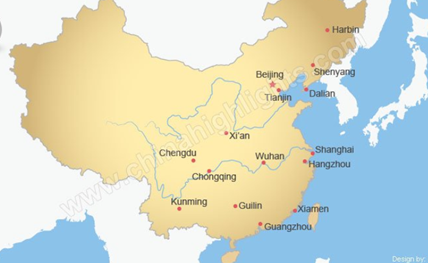 2. 2 Economic information Chengdu city has achieved 1217.02 billion RMB GDP in the whole region in 2016, it has grown by 7.7% over last year. Agriculture achieved an added value of 47.49 billion RMB, increasing by 4.0%; while an added value of 523.2 billion RMB was achieved in manufacturing, increasing by 6.7%.  Service industry has obtained 646.33 billion RMB, increasing by 9.0%. If calculated by permanent population, the Per capita GDP was 76, 960 RMB, growing by 6.2%. Proportional relation of the agriculture, manufacturing and service industry is 3.9:43.0:53.1.The CPI for the whole year has increased by 2.2% over last year, and the prices of food and tobacco industry increased 4.0%,  2.7% growth  in  health care and personal products industry ,  the prices of clothing industry dropped by 0.8%, the prices of transportation and  communications industry decreased by 1.0%,1.8% growth in housing and residence industry prices, and that of education culture and entertainment industry increased by 4.1%, the prices of other products and service industry increased by 4.8%. General index of retail prices increased by 0.8%. The PPI dropped by 0.4% and IPI decreased by 1.4%.Some American World TOP 500 enterprises in Chengdu2.3 Education and population informationThe permanent population of Chengdu is 15.918 million by the end of 2016. The registered population is 13.989 million, of which the urban population amounts to 7.846 million, and the rural population is 6.143 million.Chengdu is the education center in Southwestern China, whose level of education stands in the forefront of China's mainland. By the end of 2016, there are 56 colleges and universities in Chengdu with 73,600 teaching staff, of which 49,500 are full-time teachers ; the numbers respectively for college students and undergraduates are 791,600 and 471,700. Among the general higher education institutes, there are 5 national universities (Sichuan University, Southwest Jiao Tong University, the University of Electronic Science and Technology, Southwestern University of Finance and Economics, Southwest University of Nationalities), and 51 local universities.2.4 Transportation and logistics status2.4.1  AirportChengdu Airport ranks among the world’s 50 busiest airports. As the busiest airport in Midwestern China, it is also where CAAC Southwest China Administration and CAAC Southwest China Air Traffic Administration are headquartered. Chengdu Airport is an important air base for Air China, Sichuan Airlines, Chengdu Airlines, China Eastern Airlines, Tibet Airlines and Lucky Air. AMERICA: Direct flight to San Francisco, Los Angeles, New York and Vancouver.On September 1, 2013, the State Council authorized Chengdu Airport to provide 72-hour TWOV (Transit without Visa) service for travelers from 45 foreign countries. With a visa granted by a third country and an interline ticket bound for the country, a foreign traveler bound for the country can exit or enter by way of Shuangliu Airport and stay for 72 hours without the need of visa approval from China, on condition that the departure time and seat are fixed within 72 hours. Chengdu Airport is now the fourth Chinese airports to introduce 72-hour TWOV after Beijing, Shanghai and Guangzhou.2.4.2  RailwayThe railway hub of Chengdu is the biggest one in Southwestern China, which is also one of the comprehensive railway hubs planned by the state.Chengdu Railway Station: Special-Class Station, one of the main hub passenger stations.Chengdu East Railway Station: First -Class Station, one of the main hub passenger stations. It is operated mainly for the departures and arrivals of railway directions of Mianyang-Leshan, Dazhou-Chengdu, Chengdu-Suining-Chongqing etc., together with the passenger transportation operation of railway directions such as Baoji-Chengdu, Dazhou-Chengdu, Chengdu-Chongqing and hub loop line.Chengdu North Railway Station: Special- Class Station, key hub marshaling station. It is operated mainly for the transfer of freight train in various directions of Chengdu hub and accomplishing the freight distribution in Chengdu, daily average operation volume reaches 10,996 trains.Bali Station: the old Chengdu East Railway Station, First-Class Station, key hub freight station. The station mainly deals with the business of carload, hazardous articles transportation and special-line freight service. 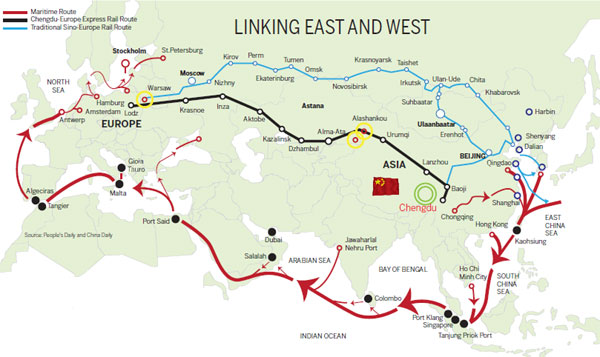 2.4.3 ExpresswayThe total highway mileage in Chengdu is 925km by the end of 2016, of which the expressway reached 925 km.  The newly reconstructed mileage of the highway in the whole year (excluding  expressway) is 2,053 kilometers.National expressways in Chengdu:G5：Beijing——Kunming（Jingkun Expressway）G42：Shanghai——Chengdu（Hurong Expressway）G76：Xiamen——Chengdu（Xiarong Expressway）	G93：Chengdu——Chongqing（Chengyu Loop Line Expressway）G0511：Deyang——Dujiangyan（Dedu Expressway）G0512：Chengdu——Leshan（Chengle Expressway）G4215：Chengdu——Zunyi（Rongzun Expressway）	G4216：Chengdu——Lijiang（Chengli Expressway）G4217：Chengdu——Changdu（Rongchang Expressway）G4201：Chengdu Belt Expressway G4202：The Second Chengdu Loop Expressway G4203：The Third Chengdu Belt Expressway G5013：Chongqing——Chengdu（Yurong Expressway）	2.4.4 Freight transportation costs3. STCC Investment Information of Chengdu International Park3.1 Park location introductionSTCC International Industrial Park is located in Pidu District, Chengdu City.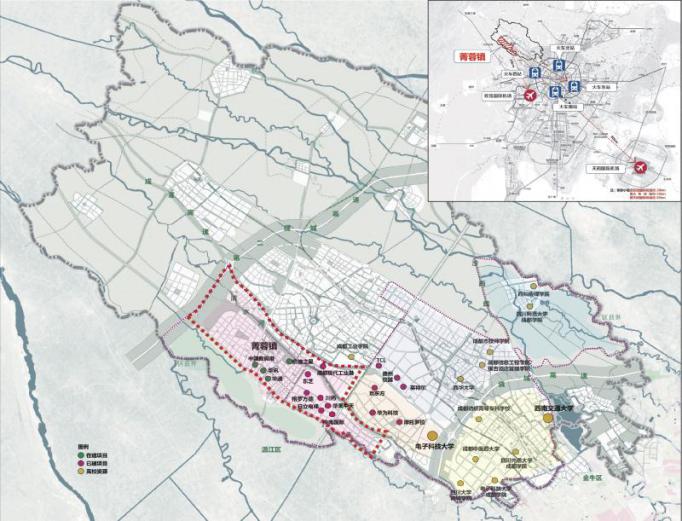 The GDP of Pidu District achieved 46.27 billion RMB in 2016, increasing by 8.1% over last year (calculated by comparable price, the same below), which was 0.4 % higher than that of Chengdu, among which the agriculture obtained the added value of 2.23 billion RMB, growing by 3.4%; the added value of the manufacturing is 26.44 billion RMB, increasing by 7.8%; and the service industry’s added value is 17.6 billion RMB, growing by 9.2%.  The contribution rates of the three industries to economic growth are respectively 2.1%、56.0% and 41.9%. Three Industries structures were adjusted from 4.9:58.2:36.9 last year  to 4.8:57.1:38.1.Pillar industries in Pidu: electronic information, food and beverage, R&D design.Electronic information industry has been highly integrated and the aggregate effect becomes obvious: competitive industries such as electronic information, automobile, aerospace and rail traffic industries which have taken shape, are the key global electronic information industries, as well as the aerospace, new energy and new material industry platforms. The competitive advantages have been created in the fields of integrated circuits, electro-optic display, intelligent terminal, network communications, information security etc. Electronic information industry in Pidu District (West Hi-tech Zone) owns a large scale, while the total value of electronic information manufacturing industry reaches 220 billion RMB, which accounts for 83.8% of electronic information industry 's general output.World Top 500 enterprises such as Lenovo, DELL, Intel, GLOBALFOUNDRIES, Texas Instruments, Microsoft,  BOE etc. are all located in Pidu District.   Food and drink industry is  featured by the unique Industrial Park of Sichuan cuisine in China  which is named after the regional cuisines, well-known food and raw material production enterprises such as New Hope Group, Dandan etc. are gathering here in District, the Park has won the titles of ModelBase of Agricultural Products Processing Industry in China, National Agriculture Industrialization, The Most Influential Condiment Industrial Park.The 5 parallel fast tracks: Hongguang Avenue, Chengguan Expressway (Yangxi line), Xihua  Avenue, XiRMB Avenue, Xiqu Avenue, lead to down town vertically, Chengdu BeltwayExpressway (Chengdu 4th Ring Rd) and Second Chengdu Belt Expressway (Chengdu 6th Ring Rd) traverse the whole city.3.2 Service offeredWe have four main service categories to provide comprehensive services for our clients.Services offered:STCC International Center sales and administration offices Provide a business office with FREE RENT for 1-3 yearsFurnish the office and provide amenitiesIdentify government incentives for youProvide international housingProvide support for import/export logistical and customs mattersProvide basic market research and analysisRecommend professional services, including company registration, human resources, accounting, technical, marketing, legal, etc.Introduce you to targeted trade shows for your productsSTCC International Park warehouse and distribution facilities Source a commercial space to suit your businessDesign a fit out for your useIntroduce you to trucking firmsSupport your employment recruitment for warehousing and/or distributionIntroduce you to capital sourcesSTCC International Park light manufacturing, light assembly, processing facilities Source a manufacturing space to suit your businessHave plant redesigned and renovated if necessarySupport the sourcing of vendorsSupport the sourcing of special materialsSTCC International Park land leases Negotiate a long term lease with STCC or District GovernmentArrange for utilities/infrastructureSource regional architects/engineersSource construction firms3.3  Rental costs of offices, plants and apartments3.4 Corporate related tax rateCorporate income tax rateTaxable income rate table3.5 Individual tax ratePayable amount of individual income tax = taxable income x applicable tax rate - quick calculation deductionDeduction norm 3500 RMB/month(formally implemented from September 1, 2011) (applicable for salary & wage  )Tax exemption 3500 RMB/ month(applicable for salary & wage )3.6 The registration process of foreign enterprisesFirst step：Applicant applies at the Industrial and Commercial Bureau service window in the Municipal Government Affairs Service Center with related materials, admissible officer will take the first review, the documents Notification of Acceptance or Application Material Receipt will be issued after approval.Second step： A decision will be made to approve or reject the application on the spot for those who have taken complete application materials in accordance with the legal form.Third step：Within the time limit of commitment, the applicant can collect the Notification of Company’s Name Pre-Approval at foreign capital registration window with the Notification of Acceptance. Fourth step：Submit materials for registration;Fifth step：Notification for Verification of Enterprise Registration Materials is issued.Sixth step：Take Notice of Registration Decision to get the Business License of Enterprise Legal Person at issuing window.3.7 Human Resources3.7.1 Work permit requirements for foreignersPaperwork and Procedures for applying China working visaEmployee needs to provide at beginning:Original Passport and valid visa (visa better still valid over 30 days)Resume (with Education and Working experience, from 18 years old till now, it should be continuously, and you need marked which country for every company belonged to)Original bachelors or higher diploma (make sure it’s diploma, not the degree transcript)If your university degree diploma is not issued in China, then an extra authentication copy of your diploma is necessary. Original reference letter from any foreign company to prove you have 2 years full-time working experience (after graduated) in your current industry and positionOriginal official police clearance certificate (PCC) from your home country Original China HSK license (if you don’t have it, then please ignore it)Original medical check report (Reserve online: http://sithc.shciq.gov.cn/sithcen/)Digital photo (Pure White background, 390 pixel Width *520 pixel Height in computer) Company needs to provide at beginning:Company’s updated Business License copy (3 in 1 version) Company Approval Certificate or Record certification copy (only for WOFE) Original Employment Contract1 request form that needs you and your employer to answerNotice: If you are the shareholder of the company (legally registered in the business license as a shareholder), and your company paying the tax and Chinese employee’s social insurance legally on time. Then even if you don’t have Bachelor degree or 2 years working experience or you are over 60 years old, you still can obtain the work permit and work visa. Procedure and Schedule below: 
Step1. Prepare your working visa application (3-5 working days)
Step2. Contact your company to stamp above application (Depends on company)
Step3. Apply a Notification of Foreigner’s Work Permit (NFWP) (15 working days)
Step4. Apply 1-year working residence permit (7 working days)
Step5: Apply 1-year Foreigner’s Work Permit (FWP) (15 working days)
 3.7.2 Salary systemWage Tax/social security ContributionsThe employer must withhold individual income tax on behalf of the employee and remit the correct amount to the tax authorities on a monthly basis.Both the employer and the employee are required to make social security contributions in China. The employer must contribute approximately 20% of basic payroll to the state-administered retirement scheme. The employer also must contribute to a medical insurance fund, maternity insurance, unemployment insurance and work-related injury insurance. The total employer contribution can be up to about 40% of the employee's base monthly salary, although the rates can vary across the country. The employee is required to contribute a certain percentage of his/her monthly salary to the above funds, subject to a threshold set by the local authorities.Foreign individuals legally working in China (including both locally hired individuals and those seconded from abroad to work in China) are required to participate in the same social security scheme as described above, unless an exemption is provided under an applicable bilateral social security totalization agreement. However, enforcement may vary in different cities.Minimum wage standard in Chengdu                               Full time employee: 1400 RMB/dayPart time employee: 14.6 RMB/hourOvertime regulation3.7.3 Average salary standard3.7.4 Introduction of local educational resourcesThere are 19 higher education institutions within the territory of Pidu District (ten undergraduate degree-conferring universities, five junior colleges, four vocational schools), a figure that is the highest among all districts, counties and cities of Chengdu.Universities(1) University of Electronic Science and Technology of China (Qingshuihe campus) higher education institution directly affiliated to the Ministry of Education, Project 985, Project 211(2) Southwest Jiaotong University (Xipu campus) higher education institution directly affiliated to the Ministry of Education, Project 211, Plan 2011(3) Xihua University (main campus) (4) Chengdu University of T.C.M. (High and New Tech Area campus)(5) Chengdu Technological University(6) Sichuan University of Media and Communication(7) Sichuan Technology and Business University (Chengdu campus)(8) Sichuan University Jincheng College(9) Chengdu College of University of Electronic Science and Technology of China(10) Yinxing Hospitality Management College of Chengdu University of Information Technology3.7.5 About strikeThere has been no strike in the last ten years.3.8 Average living cost1 Intel   2 Procter & Gamble Company3 UTC               4 International Paper5 Kimberly-Clark Corporation6 PepsiCo Inc7 GlobalFoundries8 Cisco                9 Tyco International10 Cardinal Health11 Emerson Electric12 Anglo American resources13 Citigroup14 Lilly company15 DELL             16 Microsoft Corp17 McDonald's18 Kodak19 Exxon Mobil20 Stanford University Network21 General Electric22 3M                                23 Johnson & Johnson24 MANPOWER                 25 New York Life Insurance Company              26 Xerox27 IBM                               28 HP                              29 Fedex                      30 DuPont31 Honeywell32 Motorola33 Walmart                        34 UPS                              35  Johnson ControlsInternational air freight rate   (RMB RMB/kg)International air freight rate   (RMB RMB/kg)International air freight rate   (RMB RMB/kg)International air freight rate   (RMB RMB/kg)International air freight rate   (RMB RMB/kg)International air freight rate   (RMB RMB/kg)International air freight rate   (RMB RMB/kg)International air freight rate   (RMB RMB/kg)International air freight rate   (RMB RMB/kg)International air freight rate   (RMB RMB/kg)International air freight rate   (RMB RMB/kg)International air freight rate   (RMB RMB/kg)International air freight rate   (RMB RMB/kg)International air freight rate   (RMB RMB/kg)International air freight rate   (RMB RMB/kg)International air freight rate   (RMB RMB/kg)AmsterdamAmsterdamAmsterdamBangaloreBangaloreSeoulSingaporeSingaporeSingaporeBangkokBangkokHongKongHongKongHongKongTokyoChengdu23.123.123.1161613131313101010.510.510.515Railway freight rateRailway freight rateRailway freight rateRailway freight rateRailway freight rateRailway freight rateRailway freight rateRailway freight rateRailway freight rateRailway freight rateRailway freight rateRailway freight rateRailway freight rateRailway freight rateRailway freight rateRailway freight rateTransport routesMileage (km)Trains/wkTrains/wkTrains/wkOperation time(days)Operation time(days)                                  Rate (RMB)                                  Rate (RMB)                                  Rate (RMB)                                  Rate (RMB)                                  Rate (RMB)                                  Rate (RMB)                                  Rate (RMB)                                  Rate (RMB)                                  Rate (RMB)Transport routesMileage (km)Trains/wkTrains/wkTrains/wkOperation time(days)Operation time(days)20 foot container 20 foot container 20 foot container 20 foot container 40 foot container40 foot container40 foot container40 foot container40 foot containerTransport routesMileage (km)Trains/wkTrains/wkTrains/wkOperation time(days)Operation time(days)Railway box Railway box Self-contained boxSelf-contained boxRailway box Railway box Railway box Self-contained boxSelf-contained boxChengdu-Shanghai19213-43-43-4337786.87786.87442.37442.311035.711035.711035.710346.710346.7Chengdu-Shenzhen15192-52-52-5339324.89324.88973.88973.813053.513053.513053.512351.512351.5Chengdu-Lodz982611110.510.5372003720034100341004960049600496003720037200Highway container freight rate  (RMB RMB/40 foot container)Highway container freight rate  (RMB RMB/40 foot container)Highway container freight rate  (RMB RMB/40 foot container)Highway container freight rate  (RMB RMB/40 foot container)Highway container freight rate  (RMB RMB/40 foot container)Highway container freight rate  (RMB RMB/40 foot container)Highway container freight rate  (RMB RMB/40 foot container)Highway container freight rate  (RMB RMB/40 foot container)Highway container freight rate  (RMB RMB/40 foot container)Highway container freight rate  (RMB RMB/40 foot container)Highway container freight rate  (RMB RMB/40 foot container)Highway container freight rate  (RMB RMB/40 foot container)Highway container freight rate  (RMB RMB/40 foot container)Highway container freight rate  (RMB RMB/40 foot container)Highway container freight rate  (RMB RMB/40 foot container)Highway container freight rate  (RMB RMB/40 foot container)GuangzhouGuangzhouShanghaiShanghaiShanghaiShenzhenShenzhenXiamenXiamenChengdu210002100022000220002200022000220002400024000The above-mentioned data are only general inde3x, specific data may change.The above-mentioned data are only general inde3x, specific data may change.The above-mentioned data are only general inde3x, specific data may change.The above-mentioned data are only general inde3x, specific data may change.The above-mentioned data are only general inde3x, specific data may change.The above-mentioned data are only general inde3x, specific data may change.The above-mentioned data are only general inde3x, specific data may change.The above-mentioned data are only general inde3x, specific data may change.The above-mentioned data are only general inde3x, specific data may change.The above-mentioned data are only general inde3x, specific data may change.The above-mentioned data are only general inde3x, specific data may change.The above-mentioned data are only general inde3x, specific data may change.The above-mentioned data are only general inde3x, specific data may change.The above-mentioned data are only general inde3x, specific data may change.The above-mentioned data are only general inde3x, specific data may change.The above-mentioned data are only general inde3x, specific data may change.An overview of the costs of office, plant and apartment in Pidu DistrictAn overview of the costs of office, plant and apartment in Pidu DistrictAn overview of the costs of office, plant and apartment in Pidu DistrictAn overview of the costs of office, plant and apartment in Pidu DistrictNo.NameExpense standardRemarks1Leasing fee for office40 RMB/ m2per month（free for 1-3 years ）According to the government policy，it takes no charge for those enterprises in Jingrong Town in the first three years.2Property management fee for officefree for 1-3 yearsAccording to the government policy，it takes no property management charge for those enterprises in Jingrong Town in the first three years .3Water charges for office3.07RMB/m3Property management company takes monthly charge by the actual amount of use.4Electricity charges for office0.61RMB/kilowatt hourProperty management company takes monthly charge by the actual amount of use. 5leasing fee for storehouse plant Steel structure plant，17RMB/m2per monthBased on the industrial port plants near Jingrong Town in Pidu District.5leasing fee for storehouse plant Standard plant，30 RMB/m2per monthBased on the industrial port plants near Jingrong Town in Pidu District.6Property management fee for storehouseSteel structure plan，1RMB/m2per monthBased on the industrial port plants near Jingrong Town in Pidu District.6Property management fee for storehouseStandard plan，2-3RMB/m2per monthBased on the industrial port plants near Jingrong Town in Pidu District.7Network broadband fee199RMB/monthChina Telecom network package service8Cleaning fee35-60RMB/hourBased on the hourly employee charges in Chengdu.9International apartment400RMB/month（including property management fee）According to the government policy, employees of foreign-funded enterprises in Jingrong Town can apply for international apartment and talent apartment. Water and electricity fees will be charged monthly by property management company based on the actual usage.(the prices will be same as the office cost)LevelTax rateApplicable Enterprises115%High and new technology enterprises in need of key support by the state220%1、Small-sized low-profits  qualified enterprises
2、Enterprises which have not set up institutions and places in China, or the non-resident enterprises which have set up the institutions and places, but their  business has no actual connection with the institutions and places.325%Other enterprises or institutions that are not includedIndustry Taxable income rate（%）Agriculture, forestry, animal husbandry and fishery industry3-10　Manufacturing industry　5-15　Wholesale and retail trade industry4-15　Communications and transportation industry7-15　Construction industry8-20　Catering industry8-25　Entertainment industry　15-30　Other industries10-30　levelFull month taxable Income (including tax level)Full month taxable income（tax level not included）Tax rate(%)Quick calculation deduction1The part less than 1,500 RMBThe part less than 1,455 RMB302The part between 1500 and 4500 RMBThe part between 1,455 and 4,155 RMB101053The part between 4,500 to 9,000 RMBThe part between 4,155 and 7,755 RMB205554The part between 9,000 to 35,000 RMBThe part between 7,755 and 27,255 RMB251,0055The part between 35,000 and 55,000 RMBThe part between 27,255 and 41,255 RMB302,7556The part between 55,000 and 80,000 RMBThe part between 41,255 and 57,505 RMB355,5057The part over  80,000 RMBThe part over 57505 RMB4513,505No.ItemRegulation1Regular working time: 8 hours per day, 40 hours per weeknormal2Overtime work on regular working time1.5 times3Overtime work on Saturdays and Sundays2 times4Overtime work on national holidays.3 timesPositionsEnglishWage standard（RMB/month）General manager Good10000-20000 Department managerGood4500-8000 Financial managerGood4000-5500 Human Resources managerFair3500-5000 Sales managerFair4000-8000 Production managerFair4500-5500 Engineer Fair4000-5000 AccountantFair3000-4000 Sales representativeFair3000-6000 Office administration staffSo-so2800-4000 Technical workerSo-so3000-4500 Ordinary workersSo-so2500-3500 Drivers Little2500-3000 Security staffLittle2000-2800 FoodTypesTypesCNYUSD1Basic lunchtime menu in the business districtBasic lunchtime menu in the business district263.992Combo meal in fast food restaurantCombo meal in fast food restaurant304.6131 lb of boneless chicken breast1 lb of boneless chicken breast142.1541 qt of whole fat milk1 qt of whole fat milk131.925I dozen eggs, largeI dozen eggs, large172.6662 lb of tomatoes2 lb of tomatoes71.13716 oz of local cheese16 oz of local cheese558816 oz domestic beer in the supermarket16 oz domestic beer in the supermarket60.9491 bottle of red table wine1 bottle of red table wine10817102 liters of Coca-cola2 liters of Coca-cola111.62111 box of cereals1 box of cereals203121/2 lb of coffee1/2 lb of coffee507.7131 loaf of fresh white bread1 loaf of fresh white bread91.36HousingTypesTypesCNYUSD1Monthly rent for 900 sqft furnished accommodation in expensive areaMonthly rent for 900 sqft furnished accommodation in expensive area50567772Monthly rent for 900 sqft furnished accommodation in normal areaMonthly rent for 900 sqft furnished accommodation in normal area25633943Utilities 1 month (heating, electricity, gas…) for 2 people in 900sqftUtilities 1 month (heating, electricity, gas…) for 2 people in 900sqft552854Internet 8 Mbps 1 monthInternet 8 Mbps 1 month10115540'' flat screen TV40'' flat screen TV26314046Hourly rate for cleaning helpHourly rate for cleaning help385.9TransportationTransportationTypesCNYUSD11Monthly ticket public transport921422Taxi trip on a business day, 5 miles243.7331 gallon of gas284.52Personal CareTypesTypesCNYUSD1Cold medicine for 6 days (Tylenol, Coldrex, or equivalent brands)Cold medicine for 6 days (Tylenol, Coldrex, or equivalent brands)284.2421 box of aspirin (12 doses)1 box of aspirin (12 doses)192.9831 box of 32 tampons1 box of 32 tampons63104DeodorantDeodorant5185Hair shampooHair shampoo375.6664 rolls of toilet paper4 rolls of toilet paper101.61EntertainmentEntertainmentTypesCNYUSD11Basic dinner out for two in neighborhood pub11217222 tickets to the movies871333Dinner for two at an Italian restaurant 32450441 cocktail drink in downtown club51855Cappuccino in the city324.85661 beer in neighborhood pub304.6771 month of gym membership in business district27843882 tickets to the theater (best available seats)25840ClothesTypesTypesCNYUSD11 pair of jeans (Levis)1 pair of jeans (Levis)4727321 summer dress in a high street zone (Zara, H&M)1 summer dress in a high street zone (Zara, H&M)2133331 pair of sport shoes (Nike, Adidas)1 pair of sport shoes (Nike, Adidas)65510141 pair of men's leather business shoes 1 pair of men's leather business shoes 51880